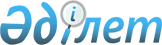 Атырау қаласы аумағында сауда қызметі субъектілеріне автодүкендерде және (немесе) шатырларда (павильондарда) көшпелі сауданы жүзеге асыру үшін бөлінген арнайы орындарды белгілеу туралыАтырау облысы Атырау қаласы әкімдігінің 2018 жылғы 5 сәуірдегі № 458 қаулысы. Атырау облысының Әділет департаментінде 2018 жылғы 20 сәуірде № 4133 болып тіркелді
      "Қазақстан Республикасының жергілікті мемлекеттік басқару және өзін-өзі басқару туралы" Қазақстан Республикасының 2001 жылғы 23 қаңтардағы Заңының 37-бабына, "Сауда қызметін реттеу туралы" Қазақстан Республикасының 2004 жылғы 12 сәуірдегі Заңының 8-бабы 2) және 3) тармақшаларына және 27-бабына сәйкес, қалалық әкімдік ҚАУЛЫ ЕТЕДІ:
      1. Атырау қаласы аумағында сауда қызметі субъектілеріне автодүкендерде және (немесе) шатырларда (павильондарда) көшпелі сауданы жүзеге асыру үшін бөлінген арнайы орындар қосымшаға сәйкес белгіленсін.
      2. Осы қаулының орындалуын бақылау қала әкімінің орынбасары М. Қалауиға жүктелсін.
      3. Осы қаулы әділет органдарында мемлекеттік тіркелген күннен бастап күшіне енеді және ол алғашқы ресми жарияланған күнінен кейін күнтізбелік он күн өткен соң қолданысқа енгізіледі.
      КЕЛІСІЛДІ:
      Атырау қалалық Ішкі істер
      басқармасының Жергілікті
      полиция қызметінің бастығы
      (келісім бойынша)      Е. Биғамбаев
      "5" сәуір 2018 жыл Атырау қаласы аумағында сауда қызметі субъектілеріне автодүкендерде және (немесе) шатырларда (павильондарда) көшпелі сауданы жүзеге асыру үшін арнайы бөлінген орындар
					© 2012. Қазақстан Республикасы Әділет министрлігінің «Қазақстан Республикасының Заңнама және құқықтық ақпарат институты» ШЖҚ РМК
				
      Қала әкімі 

С. Шапкенов
Қазақстан РеспубликасыДенсаулық сақтау министрлігініңҚоғамдық денсаулық сақтау комитетіАтырау облысы Қоғамдық денсаулықсақтау департаментінің Атырауқалалық Қоғамдық денсаулық сақтаубасқармасының басшысы(келісім бойынша)      Т. Мұсағалиев"5" сәуір 2018 жылАтырау қалалық әкімдігінің 2018 жылғы "5" сәуірдегі № 458 қаулысына қосымша
№ р/с
Ауылшаруашылығы өнімдері үшін арнайы бөлінген орындар 
Саны
Сауда жүргізу мерзімі
1
Авангард-2 шағын ауданы, №3 үйдің ауласы
1
31.12.18жылға дейін
2
Авангард-2 шағын ауданы, №5 үйдің ауласы
1
31.12.18жылға дейін
3
Авангард-2 шағын ауданы, №7 үйдің ауласы
1
31.12.18жылға дейін
4
Авангард-2 шағын ауданы, №12 үйдің ауласы
2
31.12.18жылға дейін
5
Авангард-2 шағын ауданы, №14 үйдің маңы
1
31.12.18жылға дейін
6
Авангард-3 шағын ауданы, №31 үйдің маңы
3
31.12.18жылға дейін
7
Авангард-3 шағын ауданы, Григорий Карелин көшесі, №35 үйдің маңы 
3
31.12.18жылға дейін
8
Авангард-3 шағын ауданы, №40 үйдің ауласы
1
31.12.18жылға дейін
9
Авангард-3 шағын ауданы, №43 үйдің ауласы
2
31.12.18жылға дейін
10
Авангард-4 шағын ауданы, №2 үйдің ауласы
2
31.12.18жылға дейін
11
Авангард-4 шағын ауданы, №8 үйдің ауласы
1
31.12.18жылға дейін
12
Авангард-4 шағын ауданы, №12 үйдің ауласы
1
31.12.18жылға дейін
13
Авангард-4 шағын ауданы, №3А үйдің ауласы
2
31.12.18жылға дейін
14
Лесхоз шағын ауданы, №10 үйдің ауласы
2
31.12.18жылға дейін
15
Лесхоз шағын ауданы, №14 үйдің маңы
1
31.12.18жылға дейін
16
Лесхоз шағын ауданы, №43 үйдің маңы
1
31.12.18жылға дейін
17
Сары-Арқа шағын ауданы, №32 үйдің ауласы 
1
31.12.18жылға дейін
18
Сары-Арқа шағын ауданы, №37 үйдің маңы 
1
31.12.18жылға дейін
19
Сары-Арқа шағын ауданы, №40 үйдің ауласы 
2
31.12.18жылға дейін
20
Сырым Датов көшесі, №3 үйдің маңы
1
31.12.18жылға дейін
21
Сырым Датов көшесі, №11 үйдің ауласы
1
31.12.18жылға дейін
22
Сырым Датов көшесі, №15 үйдің ауласы
1
31.12.18жылға дейін
23
СМП-136 шағын ауданы, №5 үйдің ауласы
1
31.12.18жылға дейін
24
Достық көшесі, №7 үйдің ауласы
1
31.12.18жылға дейін
25
Достық көшесі, №8 үйдің ауласы
1
31.12.18жылға дейін
26
Алмагүл шағын ауданы, №2 үйдің маңы
1
31.12.18жылға дейін
27
Алмагүл шағын ауданы, №7 үйдің ауласы 
1
31.12.18жылға дейін
28
Алмагүл шағын ауданы, №13 үйдің ауласы
1
31.12.18жылға дейін
29
Алмагүл шағын ауданы, №15 үйдің ауласы
1
31.12.18жылға дейін
30
Алмагүл шағын ауданы, №20 үйдің ауласы 
1
31.12.18жылға дейін
31
Алмагүл шағын ауданы, №24 үйдің ауласы
1
31.12.18жылға дейін
32
Алмагүл-2 шағын ауданы, №27 үйдің ауласы
1
31.12.18жылға дейін
33
Алмагүл-2 шағын ауданы, №31үйдің ауласы
1
31.12.18жылға дейін
34
Алмагүл-2 шағын ауданы, №33 үйдің ауласы
1
31.12.18жылға дейін
35
Аманшин көшесі №29 үйдің маңы
1
31.12.18жылға дейін
36
Вокзал маңы 1 шағын ауданы, Ғаббас Берғалиев көшесі, №71 үйдің ауласы
1
31.12.18жылға дейн
37
Вокзал маңы-3а шағын ауданы, №4А үйдің ауласы
2
31.12.18жылға дейін
38
Вокзал маңы-3а шағын ауданы, №6А үйдің ауласы
1
31.12.18жылға дейін
39
Вокзал маңы-3а шағын ауданы, №7А үйдің ауласы
1
31.12.18жылға дейін
40
Вокзал маңы-3 шағын ауданы, №14 үйдің ауласы
1
31.12.18жылға дейін
41
Вокзал маңы-3 шағын ауданы, №17 үйдің ауласы
2
31.12.18жылға дейін
42
Вокзал маңы-3 шағын ауданы, №22 үйдің ауласы
1
31.12.18жылға дейін
43
Вокзал маңы-5 шағын ауданы, №8 үйдің ауласы
2
31.12.18жылға дейін
44
Вокзал маңы-5 шағын ауданы, №11 үйдің ауласы
1
31.12.18жылға дейін
45
Вокзал маңы-5 шағын ауданы, №19 үйдің ауласы
1
31.12.18жылға дейін
46
Вокзал маңы-5 шағын ауданы, №28 үйдің маңы
4
31.12.18жылға дейін
47
Мұхтар Әуезов даңғылы, №29 үйдің ауласы
3
31.12.18жылға дейін
48
Мұхтар Әуезов даңғылы, №43 үйдің маңы
1
31.12.18жылға дейін
49
Мұхтар Әуезов даңғылы, №50 үйдің ауласы
1
31.12.18жылға дейін
50
Мұса Баймұханов көшесі, №43 үйдің ауласы
2
31.12.18жылға дейін
51
Мұса Баймұханов көшесі, №45 үйдің ауласы
1
31.12.18жылға дейін
52
Азаттық даңғылы, №46А үйдің ауласы
2
31.12.18жылға дейін
53
Азаттық даңғылы, №64 үйдің ауласы
1
31.12.18жылға дейін
54
Азаттық даңғылы, №71 үйдің ауласы
1
31.12.18жылға дейін
55
Азаттық даңғылы, №101 үйдің ауласы
1
31.12.18жылға дейін
56
Азаттық даңғылы, №129 үйдің ауласы
1
31.12.18жылға дейін
57
Азаттық даңғылы, №132 үйдің ауласы
1
31.12.18жылға дейін
58
Азаттық даңғылы, №137 үйдің ауласы
1
31.12.18жылға дейін
59
Азаттық даңғылы, №149 үйдің ауласы
1
31.12.18жылға дейін
60
Азаттық даңғылы, №153 үйдің ауласы
1
31.12.18жылға дейін
61
Жолдасқали Досмұхамбетов көшесі, №17 үйдің ауласы
1
31.12.18жылға дейін
62
Гурьев көшесі, №7 үйдің ауласы 
1
31.12.18жылға дейін
63
Ғизат Әліпов көшесі, №2 үйдің ауласы
1
31.12.18жылға дейін
64
Махамбет Өтемісұлы көшесі, №116 үйдің ауласы
1
31.12.18жылға дейін
65
Махамбет Өтемісұлы көшесі, №118В үйдің ауласы
2
31.12.18жылға дейін
66
Махамбет Өтемісұлы көшесі, №130 үйдің ауласы
2
31.12.18жылға дейін
67
Қаныш Сәтпаев көшесі, №5Д үйдің ауласы
1
31.12.18жылға дейін
68
Қаныш Сәтпаев көшесі, №18 үйдің ауласы
1
31.12.18 жылға дейін
69
Қаныш Сәтпаев көшесі, №19 үйдің ауласы
3
31.12.18жылға дейін
70
Қаныш Сәтпаев көшесі, №23 үйдің ауласы
1
31.12.18жылға дейін
71
Қаныш Сәтпаев көшесі, №26 үйдің ауласы
1
31.12.18жылға дейін
72
Қаныш Сәтпаев көшесі, №48А үйіне қарама-қарсы бетте
1
31.12.18жылға дейін
73
Қаныш Сәтпаев көшесі, №50 үйдің ауласы
2
31.12.18жылға дейін
74
Қаныш Сәтпаев көшесі, №56 үйдің ауласы
1
31.12.18жылға дейін
75
Жұбан Молдағалиев көшесі, №31 үйдің алды
1
31.12.18жылға дейін
76
Құлманов көшесі, №133 үйдің алды 
1
31.12.18жылға дейін
77
Жетіқазына шағын ауданы, №5 үйдің ауласы
1
31.12.18жылға дейін
78
Жетіқазына шағын ауданы, №8 үйдің ауласы
1
31.12.18жылға дейін
79
Нұрсая шағын ауданы, №11 үйдің маңы 
1
31.12.18жылға дейін
80
Нұрсая шағын ауданы, № 35 үйдің маңы
2
31.12.18жылға дейін
81
Нұрсая шағын ауданы, №6 үйдің ауласы
1
31.12.18жылға дейін
82
Нұрсая шағын ауданы, №12 үйдің ауласы
2
31.12.18жылға дейін
83
Нұрсая шағын ауданы, №29 үйдің ауласы
1
31.12.18жылға дейін
84
Нұрсая шағын ауданы, №81 үйдің ауласы
1
31.12.18жылға дейін
85
Нұрсая шағын ауданы, №21 үйдің алды
1
31.12.18жылға дейін
86
Нұрсая шағын ауданы, Рысбай Ғабдиев көшесі, №34 үйдің маңы
1
31.12.18жылға дейін
87
Нұрсая шағын ауданы, Рысбай Ғабдиев көшесі, №47А үйдің ауласы
2
31.12.18жылға дейін
88
Нұрсая шағын ауданы, №88 үйдің ауласы
1
31.12.18жылға дейін
89
Нұрсая шағын ауданы, №94 үйдің ауласы
1
31.12.18жылға дейін
90
Нұрсая шағын ауданы, №102 үйдің ауласы
1
31.12.18жылға дейін
91
Нұрсая шағын ауданы, №14 көше №52 үйдің арты
1
31.12.18жылға дейін
92
Нұрсая шағын ауданы, №57,62 үйлердің ауласы
2
31.12.18жылға дейін
93
Тұлпар шағын ауданы, №72, 78 үйлердің ауласы
3
31.12.18жылға дейін
94
Орталық шағын ауданы, №4 үйдің ауласы
2
31.12.18жылға дейін
95
Абай көшесі, №14А үйдің маңы
2
31.12.18жылға дейін
96
Абай көшесі, №15 үйдің арты
1
31.12.18жылға дейін
97
Бауыржан Момышұлы көшесі, №17 үйдің ауласы
2
31.12.18 жылға дейін
98
Георгий Канцев көшесі, №3 үйдің ауласы
1
31.12.18жылға дейін
99
Георгий Канцев көшесі, №3А үйдің ауласы
1
31.12.18жылға дейін
100
Азаттық даңғылы, №5 үйдің маңы
1
31.12.18жылға дейін
101
Бейбітшілік даңғылы, №68А үйдің маңы
2
31.12.18жылға дейін
102
Жарбосынов көшесі №85 үйдің маңы
2
31.12.18жылға дейін
103
Сарайшық көшесі, №55 үйдің маңы 
1
31.12.18жылға дейін
104
Манаш көшесі, №5 үйдің маңы
1
31.12.18жылға дейін
105
Сапар Қарымсақов көшесі, №4 үйдің ауласы
1
31.12.18жылға дейін
106
Абай Құнанбаев көшесі, №1 үйдің маңы
1
31.12.18жылға дейін
107
Абай Құнанбаев көшесі, №30А үйдің маңы
2
31.12.18жылға дейін
108
Абай Кұнанбаев көшесі, №28А үйдің маңы
1
31.12.18жылға дейін
109
Ғали Қожақаев көшесі, №23 үйдің маңы
1
31.12.18жылға дейін
110
Ғали Қожақаев көшесі, №29 үйдің маңы
12
31.12.18жылға дейін
111
Нұржанов көшесі, №23Б "Береке" дүкенінің алды (бұрыңғы Балықшы ауылдық округі, Ақжайық ауылы)
1
31.12.18жылға дейін
112
15 көше, 7А жер учаскесі, "Сұлу" кафесінің алды (бұрыңғы Балықшы ауылдық округі, Көкарна ауылы)
1
31.12.18жылға дейін
113
"БайшалАгроНефте Продукт" ЖШС мекемесінің алды (бұрыңғы Балықшы ауылдық округі, Ақжайық ауылы)
2
31.12.18жылға дейін
114
"Стройбаза-Ширина" ЖШС ғимаратының алды (бұрыңғы Балықшы ауылдық округі, Ақжайық ауылы)
2
31.12.18жылға дейін
115
№76Б ғимаратының алды (бұрыңғы Балықшы ауылдық округі, Ширина ауылы)
1
31.12.18жылға дейін
116
Еркінқала ауылдық округі, Ш.Түсіпқалиев көшесі, №2 үй маңы 
2
31.12.18жылға дейін
117
Еркінқала ауылдық округі, Балауса шағын ауданы, №1 көше, №19 үй, "Теңіз самалы" кафесінің маңы
2
31.12.18жылға дейін
118
Кеңөзек ауылдық округі, Тасқала ауылы, №38А үй, "Жазира" дүкенінің маңы
1
31.12.18жылға дейін
119
Кеңөзек ауылдық округі, Тасқала-2 ауылы, №5 көше, №7 үй, "Назерке" дүкенінің маңы
1
31.12.18жылға дейін
120
Дамбы ауылдық округі, Амангелді ауылы, Жалмұхан Бермағанбетов көшесі, №13 үй маңы 
1
31.12.18жылға дейін
121
Дамбы ауылдық округі, Амангелді ауылы, Мәдениет үйінің алдындағы алаң
1
31.12.18жылға дейін
122
Дамбы ауылдық округі, соңғы аялдама маңындағы алаң
1
31.12.18жылға дейін
123
Аюп Амантурлин көшесі, №30 үй, "Наурыз" дүкенінің алды (бұрыңғы Жұмыскер ауылдық округі)
1
31.12.18жылға дейін
124
Сатыбалдиев көшесі, №5А (бұрыңғы Жұмыскер ауылдық округі)
2
31.12.18жылға дейін
125
Геолог ауылдық округі, соңғы аялдамасы, №24 үйдің маңы
3
31.12.18жылға дейін
126
Геолог ауылдық округі, №31 үйдің ауласы
1
31.12.18жылға дейін
127
Геолог ауылдық округі, А.Аккулов көшесі, №52А үйдің ауласы
1
31.12.18жылға дейін
128
Геолог ауылдық округі, Бірлік ауылы, Б.Жоламанов көшесі №10 үйдің маңы
1
31.12.18жылға дейін
129
Геолог ауылдық округі, Мирас тұрғын үй алабы, Сыпыра Жырау көшесі, "Болашақ" дүкенінің алды
1
31.12.18жылға дейін
130
Геолог ауылдық округі, Қ.Сәтпаев атындағы орта мектептің маңы
1
31.12.18жылға дейін
131
Атырау ауылдық округі, Қызылбалық ауылы, Құрмашов көшесі, №27 "Айнұр" дүкенінің маңы
1
31.12.18жылға дейін
132
Атырау ауылдық округі, Атырау-Дамбы тас жолы "Даулетхан" дүкенінің маңы
1
31.12.18жылға дейін
133
Атырау ауылдық округі, Атырау-Дамбы тас жолы, "ТаминАрт" дүкенінің маңы
1
31.12.18жылға дейін
134
Атырау ауылдық округі, Атырау-Дамбы тас жолы, "Арай" шағын маркетінің маңы
1
31.12.18жылға дейін
135
Атырау ауылдық округі, Атырау-Дамбы тас жолы, "Тамаша" шағын маркетінің маңы
1
31.12.18жылға дейін
136
Қайыршақты ауылдық округі, Жұлдыз шағын ауданы, "Лидер" халықтық дүкенінің маңы 
15
31.12.18жылға дейін
137
Қайыршақты ауылдық округі, Колхозная көшесі, "Інкәр" дүкенінің маңы
1
31.12.18жылға дейін
138
Ақсай ауылдық округі, Ақжар ауылы, Мұнайшы көшесі, соңғы аялдама маңы
1
31.12.18жылға дейін
139
Ақсай ауылдық округі, Ақжар ауылы, Достық көшесі, "Арайлым" мейрамханасына қарсы беті
1
31.12.18жылға дейін
140
Ақсай ауылдық округі, Ақжайық көшесі, №25 "Б.Момышұлы" атындағы орта мектептің жанындағы алаңы
2
31.12.18жылға дейін
141
Алмагүл шағын ауданы, №6 үйдің жанындағы саябағынан
5
31.12.18жылға дейін
142
Тұрғындар қалашығы шағын ауданы, Николай Ватутин көшесінде орналасқан саябағынан
5
31.12.18жылға дейін
143
Тұрғындар қалашығы шағын ауданы, Құрманғазы атындағы мәдениет үйінің жанындағы саябағынан
5
31.12.18жылға дейін
144
Нұрсая шағын ауданы, №86 үйдің артында орналасқан аллеясынан 
5
31.12.18жылға дейін
145
Әйтеке би көшесі, Облыстық әкімдік ғимараты аумағы, жағалауындағы пирс 
3
31.12.18жылға дейін
146
Қайырғали Смағұлов көшесі, Атырау облыстық кардиологиялық орталық аумағы, жағалаудағы пирс
3
31.12.18жылға дейін
147
Айнаш Байжігітова көшесі, жағалаудағы пирс 
3
31.12.18жылға дейін
148
"Ағила" сауда орталығының артындағы учаскесі
15
31.12.18жылға дейін
149
Әди Шәріпов көшесі, жағалаудағы пирс 
3
31.12.18жылға дейін
150
Қайырғали Смағұлов көшесі мен Шоқан Уәлиханов көшесінің қиылысы, Орталық жағажай
2
31.12.18жылға дейін
151
Қайырғали Смағұлов көшесі, Дина Нұрпейісова атындағы мәдениет үйінің маңы
3
31.12.18жылға дейін
152
Севастополь көшесіндегі жағажай
3
31.12.18жылға дейін
153
Қажығали Мамекұлы көшесі аумағындағы жағажай
3
31.12.18жылға дейін
154
Илья Мечников өткелі аумағындағы жағажай
3
31.12.18жылға дейін
155
"Мұнайшы" шағын аудандағы жағажай
3
31.12.18жылға дейін
156
Балықшы тұрғын үй алабы аумағындағы жағажай
3
31.12.18жылға дейін
Барлығы
Барлығы
277
277